附件3：培训意愿调查二维码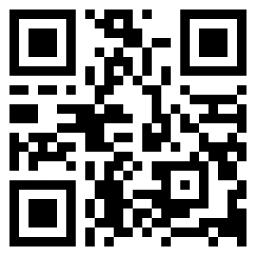 